Παρουσίαση της σειράς βιβλίων “Η Φανή μαθαίνει Αρχαία Ελληνικά”Ο Δήμος Λαμιέων σας προσκαλεί στην παρουσίαση της σειράς παιδικών βιβλίων της Φωτεινής Τσομάκου: «Η Φανή μαθαίνει Αρχαία Ελληνικά» που θα πραγματοποιηθεί την Κυριακή 11 Νοεμβρίου 2018 και ώρα 12:15 στο Πολιτιστικό Κέντρο του Δήμου Λαμιέων που βρίσκεται στην οδό Λεωνίδου 9-11.Ομιλητές θα είναι οι: Γεώργιος Σαγιάς, παιδαγωγός, συγγραφέας με Μ.Ε.Δ στην Ορθόδοξη Θεολογία, Θεοδώρα Νάτσιου, φιλόλογος, M. Ed στις επιστήμες της Αγωγής,Φωτεινή Τσομάκου, συγγραφέας των βιβλίων.Προλογίζει ο φιλόλογος και ιδιοκτήτης του βιβλιοπωλείου Επιλογή Γιάννης Τσουράκης.Λίγα λόγια για τη συγγραφέα:Η Φωτεινή Π. Τσομάκου είναι εκπαιδευτικός, δασκάλα και φιλόλογος. Εργάστηκε στην Πρωτοβάθμια και στη Δευτεροβάθμια ιδιωτική εκπαίδευση ενώ τα τελευταία χρόνια διευθύνει το Δημοτικό Σχολείο Ηρακλείου. Η είσοδος για το κοινό θα είναι ελεύθερη.Από το Γραφείο Τύπου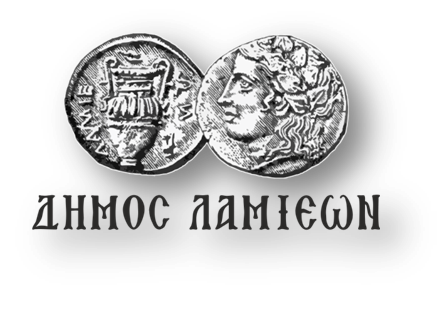                ΠΡΟΣ: ΜΜΕΔΗΜΟΣ ΛΑΜΙΕΩΝΓραφείο Τύπου& ΕπικοινωνίαςΛαμία, 7/11/2018